TÂCHE-PROBLÈMERÉDIGER UN POÈMELes activités de cette tâche sont :Rédiger un poèmeIdentifier les vers, les rimes et dégager l’organisation d’un poèmeRappel- Distinguer sens propre et sens figuréReconnaitre et différencier la métaphore de la comparaisonAnalyser un poème : évaluation formativeRédiger un poème : évaluation finalePREMIÈRE ACTIVITÉ Rédaction d’un poème.Consigne : Rédige un poème. Tu n’as pas d’autres consignes ! Laisse aller ton imagination !………………………………………………………………………………………………………………….………………………………………………………………………………………………………………….………………………………………………………………………………………………………………….………………………………………………………………………………………………………………….………………………………………………………………………………………………………………….………………………………………………………………………………………………………………….………………………………………………………………………………………………………………….………………………………………………………………………………………………………………….………………………………………………………………………………………………………………….………………………………………………………………………………………………………………….………………………………………………………………………………………………………………….………………………………………………………………………………………………………………….………………………………………………………………………………………………………………….………………………………………………………………………………………………………………….………………………………………………………………………………………………………………….………………………………………………………………………………………………………………….………………………………………………………………………………………………………………….………………………………………………………………………………………………………………….………………………………………………………………………………………………………………….………………………………………………………………………………………………………………….………………………………………………………………………………………………………………….………………………………………………………………………………………………………………….Réfléchis sur l’activité que tu viens de réaliser puis réponds aux questions.Peux-tu citer certains termes propres au poème ?………………………………………………………………………………………………………………….En as-tu insérés dans ton poème ?………………………………………………………………………………………………………………….Quelles sont les difficultés que tu as rencontrées ?………………………………………………………………………………………………………………….DEUXIÈME ACTIVITÉIdentifier les vers, les rimes et dégager l’organisation d’un poème.Lis et analyse ce poème en répondant aux questions.Demain, dès l'aube...Demain, dès l'aube, à l'heure où blanchit la campagne,
Je partirai. Vois-tu, je sais que tu m'attends.
J'irai par la forêt, j'irai par la montagne.
Je ne puis demeurer loin de toi plus longtemps.Je marcherai les yeux fixés sur mes pensées,
Sans rien voir au dehors, sans entendre aucun bruit,
Seul, inconnu, le dos courbé, les mains croisées,
Triste, et le jour pour moi sera comme la nuit.Je ne regarderai ni l'or du soir qui tombe,
Ni les voiles au loin descendant vers Harfleur,
Et quand j'arriverai, je mettrai sur ta tombe
Un bouquet de houx vert et de bruyère en fleur.Victor Hugo, Contemplations, Octobre 1847Comment appelle-t-on les lignes d’un poème ?Les vers.Combien comptes-tu de syllabes dans le premier vers ?12.Comment appelle-t-on un vers de 12 syllabes ?Un alexandrinSais –tu ce que sont les rimes ?Ce sont des terminaisons ayant les mêmes sonoritésDans le poème, comment pourrais- tu classer les rimes ?a-b-a-bCombien comptes-tu de vers dans l’ensemble du poème ?Il y a 12 vers.Sais- tu comment on appelle un paragraphe dans un poème ? Une stropheQuel nom porte une strophe de quatre vers dans un poème ? Un quatrainEt une strophe de trois vers dans un poème ? Un tercetQuel est le type de strophes qui apparait dans le poème d’Hugo ?Ce sont 3 quatrains (3 X 4)En résuméLa phrase, en poésie, s’appelle un vers. Elle donne un rythme au poème.Le vers régulier a toujours le même nombre de syllabes. Le vers irrégulier a un nombre de syllabes qui varie.Les différentes longueurs du vers :6 syllabes : l’hexasyllabe	7 syllabes : l’heptasyllabe	8 syllabes : l'octosyllabe	9 syllabes : l’ennéasyllabe10 syllabes : le décasyllabe	12 syllabes : l'alexandrin Le « e » placé en fin de mot ne se prononce pas et est appelé « e muet » 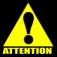 Quand le mot suivant commence par une voyelle (a,e,i,o,u,y) ou un h muet.Ex : Pour écrire un motQuand il est placé en fin de phrase.Ex : Il fait meilleur à Paris, où l’on boit avec la glaceLa strophe est la division d’un poème en groupe de vers (= paragraphe).Quand il y a 3 vers dans une strophe, c’est un tercet.Quand il y a 4 vers dans une strophe, c’est un quatrain.Lis les poèmes ci-dessous. Compte le nombre de syllabes présentes dans chaque vers.Note le nombre en vis à vis de ces vers.Repère s’ils sont réguliers ou irréguliers.					/22Insère une barre oblique après chaque fin de phrase pour donner une structure à ton poème. Justifie ta mise en page après.              		/16Dans le lit vaste et dévasté // j’ouvre les yeux près d’elle ; // Je l’effleure : un songe infidèle // l’embrasse à mon coté. //Une lueur tranchante et mince // échancre mon plafond. // Très loin, sur le pavé profond, // j’entends un seau qui grince… //TOULET, Paul- Jean, Les Contrerimes, V, 1921Justification :……………………………………………………………………………………………………………………………………………………………………………………………………………………………………Antres, et vous fontaines // de ces roches hautaines // dévalants contre-bas // d’un glissant pas // Et vous forêts, et ondes // pas ces prés vagabondes // et vous, rives et bois, // Oyez ma voix. //RONSARD, extrait d’Ode de l’élection de son sépulcre, 1550Justification :……………………………………………………………………………………………………………………………………………………………………………………………………………………………………Invente 4 paires de mots qui riment. Rime 1……………………………………………………………………Rime 2……………………………………………………………………Rime 3……………………………………………………………………Rime 4……………………………………………………………………Recopie le dernier mot des 4 premiers vers de chacun des poèmes cités et entoure les sons identiques à la fin de ces mots.				/12Mon ami Pierrot (exercice 1.1)LunePierrotPlumeMot Paul- Jean Toulet, Contrerimes (exercice 2.1)DévastéElleInfidèle Coté Ronsard, Ode de l’élection de son sépulcre (exercice 2.2)Fontaines HautainesContrebasPas En résuméLes rimes sont des reprises de phonèmes situées en fin de vers.Voici des extraits de poèmes. Pour chacun d’eux, détermine si les rimes sont plates, croisées ou embrassées.			/3Reprends les rimes de l’exercice 4. Crée un quatrain de rimes croisées.		/4………………………………………………………………………………………………………………………………………………………………………………………………………………………………………………………………………………………………………………………………………………………………TROISIÈME ACTIVITÉRappel- Distinguer sens propre et sens figuréLis ces deux phrases. Quelle différence vois-tu entre les deux mots soulignés au niveau du sens de la phrase? « La vérité est masquée »Elle est venue masquée au carnavalLe premier c’est du sens figuré, le second c’est du sens propre.« Que le destin bascule »Elle a basculé dans les escaliers. Le premier c’est du sens figuré, et le second c’est du sens propre.					En résumé	Un mot peut avoir plusieurs sens !Le sens propre (appelé aussi sens premier)Marie tombe dans les escaliers.Marie tombe réellement dans les escaliersLe sens figuré (appelé aussi sens imagé)Marie tombe sur sa copine.Marie voit sa copine par hasard.Les mots soulignés sont-ils employés au sens propre ou au sens figuré ?	/10La place cathédrale est au cœur de la ville de Liège. Sens figuréTon cœur bat plus vite lorsque tu fais du sport. Sens propre	J’ai dévoré un durüm andalouse à midi. Sens propre	J’ai dévoré ce nouveau roman.		Sens figuréJ’ai l’esprit ouvert.					Sens figuréLa porte est ouverte.					Sens propre	Il fait froid.						Sens propre	Elle a un caractère froid.				Sens figuréTu es gauche.						Sens propre	Tourne à gauche !					Sens figuréRelie les phrases au sens qui convient. 						/10		Guerre froide –Cet homme est un roc –Cette chaise est froide- Il la dévore des yeux –Je deviens fou –Des yeux de merlan frit –Il a mangé du merlan à midi –Il dévore les fruits –Le fou a été emmené à l’hôpital -La barrière est en aluminium –Pour chaque mot, crée une phrase au sens figuré et une phrase au sens propre.									Soleil Sens propre : ____________________________________________________________Sens figuré : _____________________________________________________________Feu vertSens propre : ____________________________________________________________Sens figuré : _____________________________________________________________Tasse Sens propre ____________________________________________________________Sens figuré : _____________________________________________________________Torchon Sens propre : ____________________________________________________________Sens figuré : _____________________________________________________________Mort Sens propre : ____________________________________________________________Sens figuré : _____________________________________________________________QUATRIÈME ACTIVITÉReconnaitre et différencier la métaphore de la comparaison. Il y a plusieurs formes dans le style figuré :Elle est fraiche comme la rosée du matin.C’est une comparaisonEn résuméDans la comparaison on cherche le point commun entre les deux éléments. Le premier élément s’appelle le comparé et le second élément s’appelle le comparant. Le mot qui relie le comparé et le comparant s’appelle le mot outil (ainsi que, tel que, comme…). Exemple : Elle est fraiche comme la rosée du matinElle			 	ComparéComme			 	Mot outilLa rosée du matin	 	ComparantDans chacune de ces phrases, repère le comparé (A), le mot- outil (B) et le comparant (C)./10Il crie comme une fille.Tel un magicien, Papa fit disparaitre cette tache. Il fait froid comme au Canada.Il est passé comme un boulet de canon.Cet écureuil saute de branche en branche pareil à un équilibriste.Elle dévora le livre que son ami lui avait offert.	Il s’agit ici d’une métaphore.En résuméDans la métaphore, il n’y a pas de mot outil. C’est un mot ou un groupe de mots qui remplace un autre pour accentuer la comparaison.  Explique les métaphores.									/10Ecoute le lion qui miaule.…………………………………………………………………………………………………………Les odeurs du repas flottent dans la cuisine.…………………………………………………………………………………………………………Transforme les métaphores en comparaisons.					/10Ce chat rugit !…………………………………………………………………………………………………………L’ambiance est glaciale. …………………………………………………………………………………………………………Crée une métaphore et une comparaison sur le thème de la beauté.		/10Métaphore : ………………………………………………………………………………………….	Comparaison : ………………………………………………………………………………………Lis ce poème.Dans ce poème, relève une métaphore (M) et une comparaison (C). Classe, dans le tableau, les mots soulignés. /10Deux moisLes petits ont deux mois ; fourrés comme des ours, 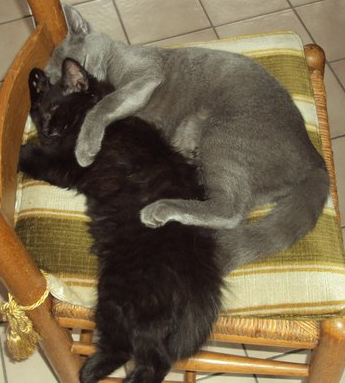 Lustrés comme des loirs, ils sont bien de leur race.Juin flambe en eux, jamais leur souplesse n’est lasse ;Il faut à leurs ébats les seize heures des jours.Dressant leurs reins arqués sur leurs pieds de veloursIls s’affrontent ; soudain, l’un à l’autre s’enlace ;Ils roulent ; tous leurs jeux sont des assauts de grâce ;Auprès d’eux les chevreuils bondissants semblent lourds.La grâce en les enfants, la beauté dans les roses,La nature impuissante en ses métamorphoses,N’a que deux fois produit le chef-d’œuvre parfait.Hors d’elle, l’art vagit empêtré dans ses langes.Qu’a fait l’orgueil humain ? les peintres, qu’ont-ils fait ?Corrège, des amours, et Raphaël, des anges !Hippolyte Taine, À trois chats, douze sonnets, L’ange, 1883TexteNombre de syllabesRégulier/ IrrégulierMon ami PierrotAu clair de la luneMon ami PierrotPrête- moi ta plume Pour écrire un motMa chandelle est morteJe n’ai plus de feuOuvre-moi ta portePour l’amour de Dieu.5555555
55RégulierEtranger, je sens bon. Cueille- moi sans remords :Les violettes sont le sourire des morts.TOULET, Paul- Jean, Les Contrerimes, Cople CIV, 19211212RégulierAlors qu’on a le bras cassé, on ne vaut guère mieux qu’un trépassé ;Devant Mardicq, ce dit-on, bien souvent de bras on casseDes cuisses aussi ;Il fait bien meilleur ici :Il fait meilleur à Paris, où l’on boit avec la glace, Que d’aller au Pays basEt d’en revenir sans bras.SCARRON, Chanson à boire, 164681014571477IrrégulierRimes plates : AABBRimes croisées : ABABRimes embrassées : ABBAFontaines HautainesContrebasPas LunePierrotPlumeMot DévastéElleInfidèle Coté TexteType de rimesDe moi puisse la terreEngendre un lierreM’embrassant en maint tourTout à l’entour ;Ronsard, Ode de l’élection de son sépulcreRimes platesDerrière les rochers une chienne inquièteNous regardait d’un œil fâché,Épiant le moment de reprendre au squeletteLe morceau qu’elle avait lâché.Baudelaire, Une charogne in Les fleurs du mal, « Spleen et idéal » (1857)Rimes croiséesAgile et noble, avec sa jambe de statue.Moi, je buvais, crispé comme un extravagant,Dans son œil, ciel livide où germe l’ouragan,La douceur qui fascine et le plaisir qui tue.Baudelaire,  A une passante in Les fleurs du mal, « Tableaux parisiens » (1857)Rimes embrasséesSens figuréSens propreFlambe ;Lustrés ; Reins ;Produit ;Impuissante.Jours ;Jeux ; Chevreuils ;Roses ; Peintres. 